План работы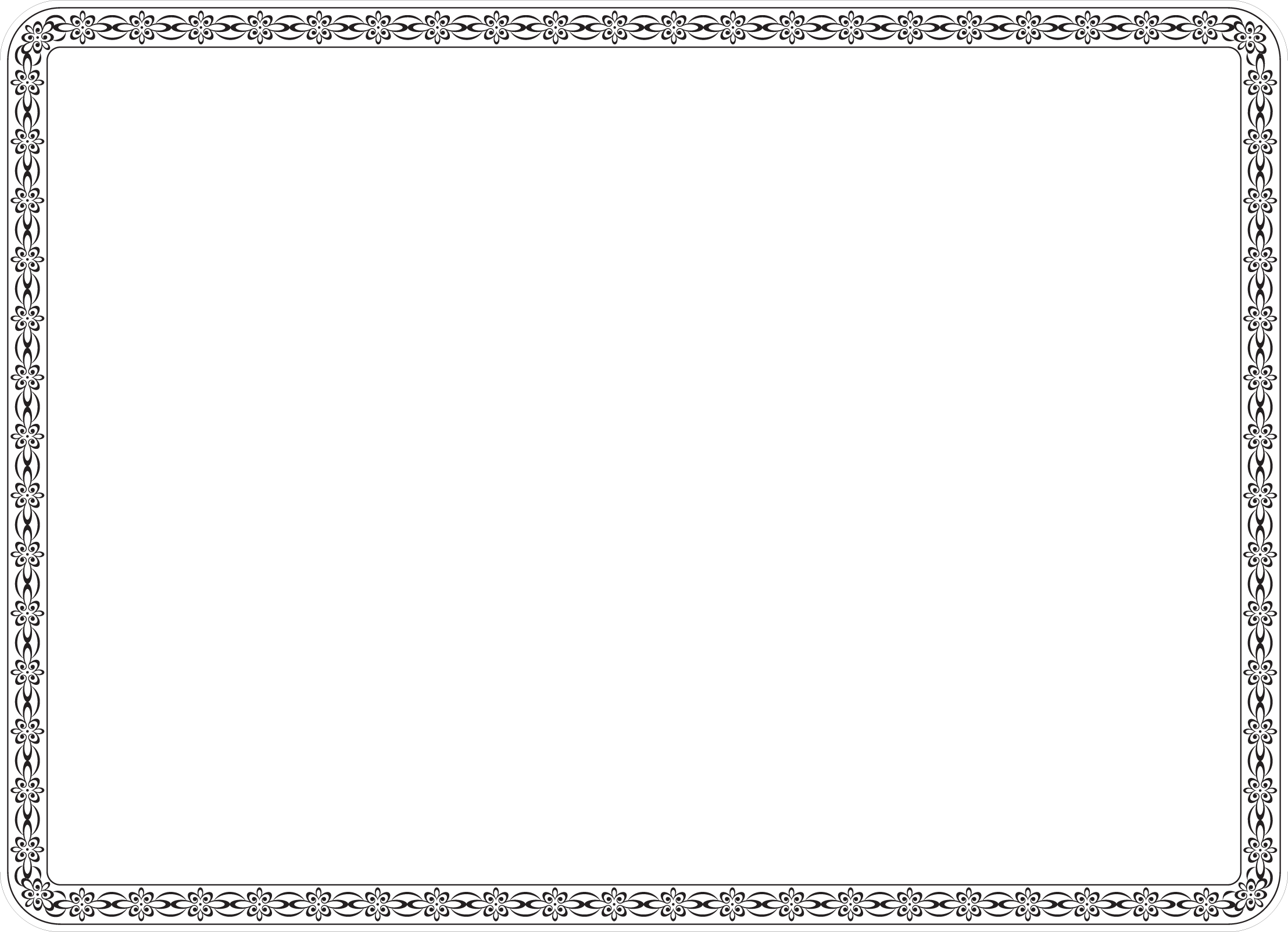 первичной профсоюзной организации МАДОУ д/с №73на 2018-2019 гг.     МероприятияОтветственныеСроки- Утверждение плана работы на новый 2018- 2019 уч. год- Ознакомление вновь принятых на работу в МАДОУ № 73  с локальными нормативными актами.- Составить перечень юбилейных ,праздничных дат членов профсоюза.- Утверждение сметы расходов профсоюзной организации на 2019 год.- Отчёт о работе профкома. Председатель ППОЗаведующий ДОУПредседатель ППОПредседатель ППОПредседатель ППОСентябрьВ течении годадекабрьдекабрьдекабрьОрганизационнаяработа-Планирование работы на учебный год.-Обновление уголка профкома и оформление делопроизводства профсоюзной организации и  профсоюзного уголка на современном уровне.-Вовлечение в профсоюз новых членов и организация торжественного приема в члены профсоюза.      -Подготовка профсоюзных собраний.- Подготовка информации о работе за год.-Своевременное информирование членов Профсоюза о важнейших событиях в жизни профсоюза-Своевременное рассмотрение письменных и устных заявлений членов профсоюза.Председатель ППОПрофактив ДОУПрофактив ДОУПредседатель ППОПрофактивСентябрьВ течение годаВ течение годаРегулярноежеквартальнодекабрьв течении годав течении годаПроизводственная работа-Контроль  за выполнением правил внутреннего трудового распорядка. -Подготовка материалов для награждения членов профсоюза.-Участие в проведении тарификации.-Проверка оформления трудовых книжек.-Контроль за закладкой продуктов.-Участие в составлении графика отпусков.-Работа по благоустройству  территории.-Участие в приемке учреждения на готовность к новому учебному году.Профактив ДОУЗаведующий ДОУПредседатель ППОПрофактивПредседатель ППОПредседатель ППОПрофактивПрофактивВ течениеГодаВ течение годаСентябрь В течение годаВ течении годаДекабрь В течение годаиюньСоциальные   вопросы-Оформление материальной помощи членам профсоюза.-Участие дошкольного учреждения в городских спортивных соревнованиях, конкурсах, смотрах художественной самодеятельности. - Участие в проекте «Марафон добрых дел»(социальное направление). Шефство над Домом ветеранов.-Подготовка и проведение  мероприятий:«День  города»;«День дошкольного работника»;«Новый год»;«8-е Марта»,«1 мая»«День победы», Юбилейные празднования.-Планирование работы с молодыми специалистами.-Подготовка списков на новогодние подарки для детей сотрудников.-Организация и проведение новогоднего утренника для детей сотрудников.-Информация о путевках для отдыха и санаторно - курортного лечения сотрудников учреждения. -Организация проведения итогового педагогического совета с выездом на природу.Профактив ДОУПрофактивПрофактив ДОУПредседатель ППО Профактив ДОУВ течение годаВ течение годаВ течение годаИюльСентябрьДекабрьМартМайМайВ течении годаАвгустНоябрьДекабрьМартМайОхрана труда-Контроль за организацией и качественным проведением инструктажа по ОТ.-Контроль за выполнением Соглашения по охране труда.-Участие  в составлении  соглашения по охране труда между администрацией и профсоюзным комитетом  на 2019 год.Председатель ППОУполномоченный по охране трудаУполномоченный по охране трудаЗаведующий ДОУПредседатель ППОВ течение годаВ течение годаЯнварьСоциальноестрахование- Участие в разработке программы по социальной поддержке работников. -Анализ заболеваемости работников ДОУ.-Подготовка заявок на санаторно- курортное  лечение.-Отчет комиссии по использованию средств социального страхования.-Отчет ПК по обеспечению детей сотрудников оздоровительными лагерями.Профактив ДОУСтаршая медсестра ДОУПредседатель ППОПрофактивПредседатель ППОВ течение годаЕжеквартальноПонеобходимостиМайСентябрьФинансоваяработа-Подготовка годового отчета по использованию средств  профкома-Контроль  за полнотой удержания профсоюзных членских взносовРевизионная комиссияРевизионная комиссияМайЕжеквартально